Victory Rock Prep, Inc. Application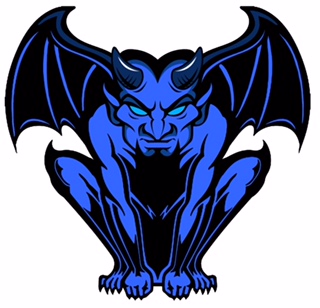 Victory Rock Prep, Inc. 3547 53rd Ave West #341Bradenton, FL 34210All documents must be submitted in EnglishPlease submit all information to the following email:victoryrockacademy@gmail.com     Application     Copy of Passport or U.S Birth Certificate or Resident Alien Card     Medical Records    Education Forms    Official School Transcript, including most recent grade report. Applicants to high school (grades 9-12) or the Post-Graduate Program must submit all secondary school records.International students must see next page.      Transcript Evaluation Form (Required of applicants from non-U.S. schools; additional fees will apply if you do not bring the evaluation form.)Application Processing FeeUS$100 non-refundable fee: Cashier’s check or money order should be made payable to Victory Rock Prep, Inc. You may also pay through PayPal.APPLICATION DEADLINESWe enroll a limited number of students annually from a pool of qualified applicants, so we encourage all interested student-athletes to submit an application as early as possible. All application materials must be received by the below deadline dates, before receiving a decision notification. Notifications are sent one week after interview by email.Regular Decision Application Deadlines are as follows: April 15th–June1st. Completed applications received after June 1st will be reviewed on a weekly basis depending on space availability.Tuition Enrollment Agreement/DepositA Tuition Enrollment Agreement (TEA) will be sent and must be returned by the dated indicated, with the deposit as described below.       All Parents/Guardians: Read and sign the Tuition Enrollment Agreement and return to Victory Rock Prep, Inc. along with a non-refundable US$5,000 Admission Fee to reserve your space.        International Students requiring a new I-20 Form must send an additional nonrefundable US$1,000 along with the non-refundable US$5,000 deposit, plus proof of finances. Students already in possession of a valid I-20 are to pay a non-refundable $500.00 fee to transfer their I-20 to Edison Academics, Inc.For more information, contact the Office of Admissions at victoryrockacademy@gmail.comThis section is intended for any applicant who…Is attending or has ever attended a non-U.S. sponsored high school or secondary school, orIs seeking an I-20 for the purpose of obtaining an F-1 student visa, orCurrently holds an I-20 from another U.S. institutionAcademic Records (Applicants to the Post Graduate Program):Victory Rock Prep, Inc. MUST receive all transcripts from non-U.S. sponsored high schools or secondary schools. Applicants should also submit records for the year prior to secondary school and national examination scores, if applicable.       All transcripts must be Official documents and must show courses taken, grades and the amount of credits earned.       Applicants should also submit an Official English translation of the transcript in addition to the original.       Applicants must complete the transcript evaluation form and include a credit card numberProof of Financial Resources:All applicants who will require a Form I-20 from Victory Rock Prep, Inc./Edison Academics must demonstrate that they have sufficient funds to cover the cost of annual tuition fees, and living expenses at Victory Rock Prep, Inc. The acceptable forms of financial verification include:Bank statements from the past three months, showing regular deposit historyLetter from Bank (see below)NOTE: Bank must be in English or accompanied by an official English translation. The I-20 will not be issued before Victory Rock Prep receives one of these documents and the I-20 fee.International Students Transferring from Other U.S. Institutions:Upon official acceptance to Victory Rock Prep, Inc., students must contact their original institution to request a transfer of their SEVIS/ I-20 record to “Edison Academics, Inc.” When the tuition deposit and transfer I-20 fee of US$500.00 is paid to Victory Rock Prep, Inc., and proof of financial resources is received, Edison Academic, Inc. will issue an updated I-20.Sample Bank LetterApplicants who need the form I-20 should have their financial institution write an official letter using the template below and have it emailed to: VictoryRockAcademy@gmail.comThis letter must be placed onto Bank LetterheadVictory Rock Prep, Inc. 3547 53rd Ave West #341Bradenton, FL 34210 Date:Dear Sirs/Madams:We certify that Mr./Mrs.	have an account with (Bank Name).Mr./Mrs.	who is one of our valued clients, is ready, willing and able to cover the costs of all tuition, fees, and miscellaneous expenses of (Student Name) during enrollment at Victory Rock Prep/Edison Academics for English Language Training and/or college preparatory purposes.The cost of the program is: College Preparatory/English Language LearningUS$11,500 through our partner Edison Academics, Inc.This certificate is issued at the request of our client without any obligation and responsibility on our part.Sincerely,Banking representative’s name & signature (Bank Seal must be affixed to this letter)Victory Rock Prep, Inc.ApplicationApplicationPROGRAM OF INTEREST:6 Months (Post-Graduate Basketball)       	 9 Months (High School Basketball)           	 6 Months (Post-Graduate Soccer)	 	 9 Months (High School Soccer)	 	Mailing InformationFull Name:	Date:  	Last	First	M.I.Address:   	Street Address	Apartment/Unit #City	State	ZIP CodePhone:		Email:  	Are you a citizen of the United States?	YES / NOPersonal InformationDate of Birth: (mm/dd/yyyy):	Age:	Height:  	Weight:  	Marital Status: SINGLE / MARRIEDShirt Size:	Small / Medium / Large / XL / 2XL / 3XL	Shoe Size:  	Current Grade:	School:  	Billing Information (If different from Mailing)Address:   	Street Address	Apartment/Unit #City	State	ZIP CodeEmergency Contact InformationFull Name:	Relationship:  	Home #:	Cell #:  	Email Address:  	Full Name:	Relationship:  	Home #:	Cell #:  	Email Address:  	Insurance InformationInsurance Name:  	Address:   	Street Address	Apartment/Unit #City	State	ZIP CodeInsured Name:	Phone:  	Policy #:		Fax:	 	Group #:	SS#/ Passport #:	 	Parent/Guardian InformationFather’s Name: 	Last	First	M.I.Address:   	(If different)	Street Address	Apartment/Unit #City	State	ZIP CodePhone:		Email:  	Occupation:	Employer:  	Mother’s Name: 	Last	First	M.I.Address:   	(If different)	Street Address	Apartment/Unit #City	State	ZIP CodePhone:		Email:  	Occupation:	Employer:  	With whom does the applicant live?  	Who should receive financial statements?  	Are the participant’s parents/guardians divorced or separated?	YES / NO Name of the Custodial Parent/Guardian:  		Country/State of residence?  	What type of custody order did the courtissue? (Sole, Joint, Shared/Split Custody)  	What state or country issued the order?  	Initial Here:  	RELEASE AND WAIVER OF LIABILITYI understand that this Release and Waiver of Liability governs all rights and liabilities relating in any way to the receipt by me from VICTORY ROCK PREP, INC and/or its agents of Services, as that term is defined below. I have read, understand, and agree to be bound by the terms below.Definitions“Services” shall mean any and all manner of goods and services offered by VICTORY ROCK PREP, INC or any other Released Party to you. These services, which may take the form of training, treatment, consulting, and the like, include but are not limited to: evaluations; rehabilitation; reconditioning; performance planning; performance training (including strength & conditioning training, speed & quickness training, plyometric training, and the like); recovery and regeneration training; sports nutrition consultation; supplement and nutrition provision; any consultation related to any item in this list; injury reduction and treatment; technical and tactical instruction; performance enhancement“Training” shall mean any act, omission, or other activity required of you or carried out by you in relation to the Services.“Released Parties” shall mean all VICTORY ROCK PREP, INC staff and employees and all related governmental entities, along with, in relation to the previously-listed respective Released Parties, all of their officers, directors, shareholders, insurers, partners, employees, employers, agents, successors, contractors, assigns, affiliates, parent corporations, affiliated corporations, and subsidiary corporations.Terms and ProvisionsThe risk of injury from participation in sporting events and other strenuous physical activity, including: Training is significant, including the potential for permanent paralysis, other serious injury, and/or death. I KNOWINGLY AND FREELY ASSUME ALL SUCH RISKS of participation in Training, including, without limitation, risk arising from or relating in any way to the condition of the facilities, equipment, fields, and surrounding premises, the actions of persons other than myself, my own actions, and travel to and from the Training. I UNDERSTAND THAT THE RELEASED PARTIES MAKE NO WARRANTIESand shall in no event be responsible or liable for the defective or dangerous condition of the facilities, equipment, fields, and surrounding premises, except to the extent such condition(s) result(s) solely from the gross negligence or intentional acts of a Released Party.Initial Here:  	I AGREE THAT THE RELEASED PARTIES SHALL NOT BE LIABLE for anyclaims, demands, injuries, damages, actions, or causes of action that arise in whole or in part due to the simple negligence of the Released Parties, or any of them. FURTHERMORE, I FOREVER RELEASE AND DISCHARGE, ANDAGREE TO INDEMNIFY AND HOLD HARMLESS, the Released Parties from and in relation to all claims, demands, injuries, damages, actions, or causes of action that arise from or relate in any way to my participation in the Training, other than such claims, demands, etc. that arise solely from the gross negligence or intentional acts of a Released Party.  I FURTHER WARRANT AND CERTIFY that I have no health conditions or defects that would prevent me from participating safely in the Training, that I have taken every reasonable act necessary to make this warranty and certification in relation to such participation, and that I am otherwise sufficiently fit and healthy to so participate.I WARRANT AND UNDERSTAND that it is my sole and personal responsibility to obtain insurance to compensate for any and all injuries which might arise from my participation in the Training, and furthermore agree to look solely to such insurance to cover losses resulting from any injuries, regardless of fault, and waive all rights of subrogation on behalf of any and all Released Parties which may now or ever exist as a result of such insurance.IN ANY EVENT, THE LIABILITY OF A RELEASED PARTY TO ME FOR ANY REASON AND UPON ANY CAUSE OF ACTION SHALL NOT EXCEED THE AMOUNT ACTUALLY PAID BY ME TO VICTORY ROCK PREP, INC. DURING THE TWELVE MONTHS IMMEDIATELY PRECEDING MY ASSERTION OF SUCH CLAIM. THIS LIMITATION APPLIES TO ALL CAUSES OF ACTION IN THE AGGREGATE, INCLUDING, WITHOUT LIMITATION TO EQUITY, BREACH OF CONTRACT, BREACH OF WARRANTY, NEGLIGENCE, STRICT LIABILITY, MISREPRESENTATIONS, AND OTHER TORTS.If any paragraph, subparagraph, sentence or clause of this Agreement shall be adjudged illegal, invalid or unenforceable, the balance of the Agreement shall remain in full force and effect. This Agreement shall be construed and interpreted under Florida State Law. Any lawsuit or claim arising from or relating in any way to Training, Services, and/or this Agreement shall be brought, if at all, in the United States and Florida.I have read this Agreement, fully understand its terms, understand that I have given up substantial rights by signing it, and sign it freely and voluntarily. I acknowledge that I have received valuable consideration in relation to my execution of this Agreement, which I understand to be a prerequisite to my receipt of Services.Initial Here:  	Finally, I understand that this Agreement shall be of full force and effect as to any and all Services I receive from the Released Parties, without regard to the date or timing of such service.Print Name	Signature	DateParent/Guardian - Print Name	Signature	DateStudent/Parent AgreementI understand that this application for admission will not be considered complete until my official school transcript, $100 Application fee and IEP/Educational Evaluation (if applicable) and official test scores (if applicable) have been received by VICTORY ROCK PREP, INC. I acknowledge that the information presented on this application is complete, correct and truthful, and I am willing to abide by the rules and regulations set forth by VICTORY ROCK PREP, INC. If anything is found to be untrue VICTORY ROCK PREP, INC reserves the right to revoke any offer of admission and, subsequently, remove the student from the VICTORY ROCK PREP, INC without refund. Applicants of VICTORY ROCK PREP, INC will be considered without regard to race, color, creed, sex, gender, sexual preference or orientation, disability, or national origin.Applicant Name:	 	Signature of Applicant:	 	Date:	 	Parent/Guardian Name:	 	Signature of Parent/Guardian:	 	Date:	 	The US$100.00 Non-refundable Application fee must be paid by check, money order, PayPal, or credit card. Please make checks payable to VICTORY ROCK PREP, INC.: 	Check	Money Order  _______PayPal